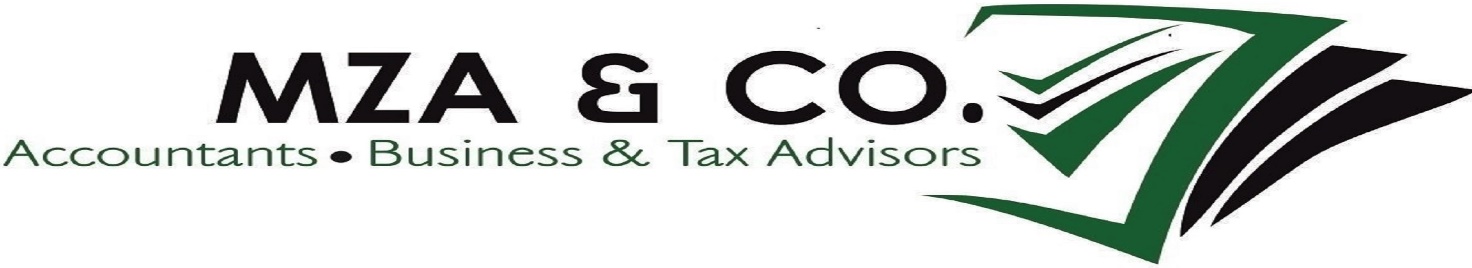 CLIENT REFERRAL FORMYOUR DETAILSFull Name:                           Business Name:                   Business Address:               Telephone Number:                    Business Email:                         REFERRED PERSON DETAILSFull Name:                     Business Details:	  Telephone Number:           Email Address:                    TERMS AND CONDITIONS The referred clients must have an active account with MZA & CO. Accountants at the time of the referral including signing our engagement letter and direct debit mandate ( if applicable).The referred reward only becomes redeemable once the referred clients have paid at least their third monthly fee on our services.Reward: The reward amount is 10% off the annual accounting fees of the referrer. There is no limit on how many referrals that can be made by the referrer throughout the year, but each referee can only be referred once and will no longer contribute to the scheme as a referee if they have used or are using our services at any point. However, they are still able to contribute to the scheme as a referrer by referring other clients.MZA & CO. Accountants reserves the right to limit, cancel or revoke the reward if MZA & CO. Accountants determines, in its sole discretion, that you have violated these terms and conditions, or if we terminate our agreement pursuant to our terms of businessThe referral incentives are non-transferable and can only be used as a credit against future fees, and no cash alternative will be offered.Offer available only to UK based businesses and residents.